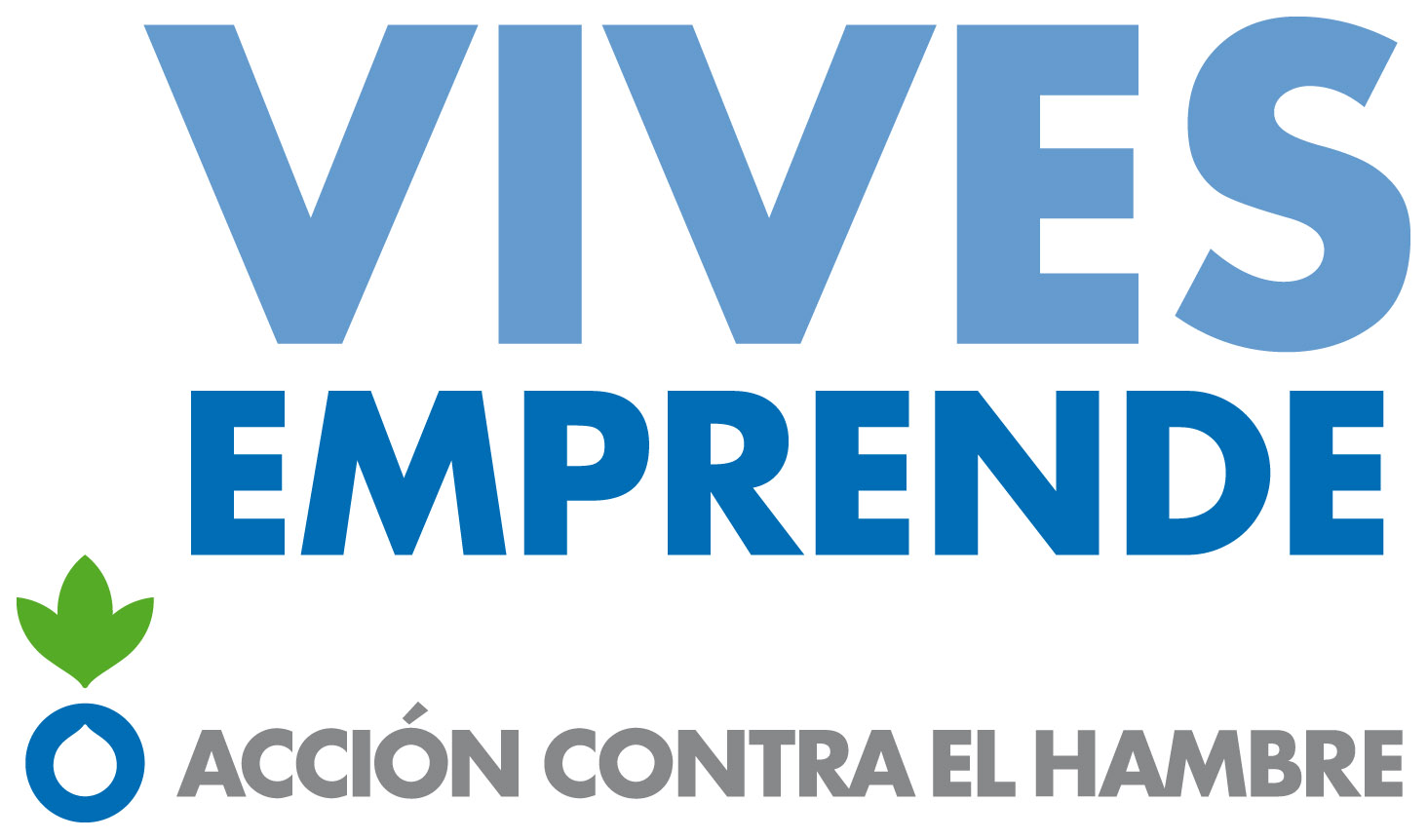 ÍNDICENOTA:No hay un mínimo o máximo de extensión. Indique toda la información solicitada en las bases y aporte lo que estime oportuno y relevante para la propuesta de serviciosLa prestadora del servicio redactará su propuesta acorde con los puntos de este documento, y lo enviará antes del 16 de agosto de 2020 por correo electrónico a las siguientes direcciones: jpelluch@accioncontraelhambre.orgrramirez@accioncontraelhambre.orgEn caso de cualquier duda, pueden utilizar los mismos correos electrónicos para hacer las consultas o los siguientes números de teléfono: Ricardo Ramírez, telf. 659 67 41 49 - Jesús Pelluch, telf. 676 28 16 69.CONTEXTUALIZACIÓN DE LA PERSONA PROFESIONALBreve resumen de la experiencia y currículum de la persona profesional y la empresaExperiencia en el sector o portfolio de trabajos realizados.Indicar su experiencia o ejemplos/enlaces de trabajos similares realizados. RESUMEN DE LA PROPUESTAAcorde con el documento de condiciones y requisitos, exponer qué propuesta realizaría para el programa (tipos de servicios que pudiera impartir)PRESUPUESTO y CALENDARIZACIÓNIndicar nº de horas de formación, asesoramiento, materiales, e importe (añadir cuántas filas sean necesarias).También se puede indicar una previsión de disponibilidad y calendarización de las acciones propuestas.Tipo de forma para la facturación (si factura como persona autónoma (alta en el RETA) o tienen otra forma jurídica (SL, cooperativa, etc).INFORMACIÓN ADICIONALEn este apartado puede incluir cualquier tipo de información que considere oportuna y relevante para la propuesta de contratación de los servicios.Concepto/acción propuestaNº de horasImporte (con impuestos incluidos)